Die Intonation im DeutschenDie Intonation beschäftigt sich mit dem Bereich der Sprache, der nicht rein artikulatorischer Natur ist. Hierzu gehören Größen wie der Tonhöhenverlauf, der dynamische Verlauf, das Sprechtempo, die Pausierung und die Klangfarbe der Stimme. Dabei übernimmt die Intonation vier wesentliche Aufgaben in der mündlichen Rede: 1. Kommunikative Funktion: Sie zeigt an, ob Aussprüche abgeschlossen sind oder nicht und ob es sich um eine Aussage, Frage oder Aufforderung handelt (hauptsächlich durch den Melodieverlauf).2. Strukturierende Funktion: Sie zeigt an, wie der Ausspruch gegliedert ist, eingegliedert in einen größeren Kontext und untergliedert in Teilaussprüche, sogenannte Syntagmen (vorwiegend durch die Pausierung).3. Semantische Funktion: Sie zeigt an, welche Silbe im Wort hervorgehoben wird (Wortakzent) bzw. welches Wort das kommunikativ Wichtige, der Informationskern eines Ausspruchs ist (vornehmlich durch das Zusammenwirken von Tonhöhenbewegung und Intensität). 4. Expressive Funktion: Sie zeigt an, ob sachlich oder mit emotionaler Beteiligung gesprochen wird (hauptsächlich durch den Melodieverlauf).Im Vergleich zum Norwegischen, das als Tonakzentsprache weniger Variationen im intonatorischen Bereich zulässt, sind für das Deutsche je nach Kontext (Stimmung, Sprachgrundlage, Temperament des Sprechers etc.) mehrere Intonationsvarianten denkbar. Die folgenden Aussprachetypen sollen nicht als festes Regelwerk gesehen werden, sondern als ein Schema, von dem die individuelle Realisierung abweichen kann. So soll ein grundlegendes Gerüst gebildet werden, das im Laufe des Ausspracheerwerbs erweitert werden kann. Da sich eine korrekte Intonation positiv auf die Artikulation auswirkt, sollte dieser Bereich auf keinen Fall als nebensächlich abgetan werden. Mittel der Akzentgestaltung Das Deutsche kennt drei Möglichkeiten, Segmente im Ausspruch hervorzuheben:1. Der melodische Akzent: Durch Veränderung der Tonhöhe können bestimmte Wörter hervorgehoben werden. Dabei werden betonte Silben entweder höher oder tiefer gesprochen als unbetonte. 2. Der dynamische Akzent: Durch Veränderung der Lautstärke können Akzente im Ausspruch gesetzt werden. Dabei werden betonte Silben in der Regel lauter gesprochen als weniger stark betonte.3. Der temporale Akzent: Durch Dehnung können Akzente im Ausspruch gesetzt werden. Dabei werden betonte Elemente des Ausspruchs stärker gedehnt als weniger stark betonte. Im Deutschen ist der melodische Verlauf, die Sprechmelodie, das wichtigste Mittel zur Akzentuierung. Meist wirkt sie zusammen mit dem dynamischen Verlauf. Der temporale Akzent nimmt, besonders in der schnellen Rede, einen niedrigeren Stellenwert ein. Wichtig ist jedoch, dass alle drei Varianten zusammenwirken und nur durch ihr komplexes Zusammenspiel auf die Art des Ausspruchs geschlossen werden kann. In allen Tonakzentsprachen, so auch im Norwegischen, ist jedem Wort ein bestimmter Tonhöhenverlauf vorgegeben. Entsprechend ist die norwegische Intonation enger an die wortspezifische Melodie gebunden als es im Deutschen der Fall ist. Im Norwegischen werden zwei Töne unterschieden, die bedeutungsunterscheidend sein können: Akzent 1: einfach steigender Ton            Akzent 2: zusammengesetzt fallend-steigender Ton  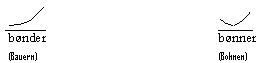 Der temporale und der dynamische Akzent bereiten dem norwegischen Deutschlerner für gewöhnlich kaum Probleme, da sie weitestgehend mit dem Deutschen übereinstimmen. Allerdings neigen norwegische Lerner dazu, die Wortmelodie des Norwegischen auf das Deutsche zu übertragen, welches häufig zu intonatorischen Fehlleistungen im Deutschen führt. Im Zentrum der Betrachtung steht im Folgenden der Melodieverlauf, da er der wichtigste Informationsträger ist und für den norwegischsprachigen Lerner eine große Herausforderung darstellt.1.2 Akzentuierung auf Wortebene Phonetisch wird die druckstarke Silben eines Wortes (Wortakzent oder auch Wortakzentsilbe) [] gekennzeichnet. Beim deutschen Wort liegt der Akzent bis auf wenige Ausnahmen fest auf einer Silbe. Das gilt auch dann, wenn es flektiert wird.:Magen		schließenInsbesondere bei Fremd- und Lehnwörtern sowie präfigierten Formen liegt die Betonung auf einer anderen als der ersten Silbe: Gitarre		Sabotage 	minimal		entschließen	Okkupation In einigen Fällen kann der Akzent bedeutungsunterscheidend sein:modern	modern	Tenor		TenorBei einigen wenigen Wörtern kann der Satzakzent auch schwanken:Petersilie	Petersilie	Stralsund	StralsundDie betonte Silbe wird im Einzelwort verhältnismäßig höher, länger und lauter realisiert. Weitestgehend stimmen die Regeln des Wortakzents sowohl bei Simplicia als auch bei Zusammensetzungen und Ableitungen im Deutschen und Norwegischen überein, so dass in diesem Bereich kaum Fehler zu erwarten sind. Es gibt jedoch Ausnahmefälle: Deutsch: August		Norwegisch: augustDeutsch: Humor		Norwegisch: humorAbweichende Betonung zeigt auch das Suffix <-ik> (norwegisch <-ikk>). Während es im Deutschen sowohl betont als auch unbetont vorkommt, ist es im Norwegischen immer betont. 1.3 Grundlagen des terminalen, interrogativen und progredienten Ausspruchakzents1.3.1 Überblick über die verwendeten intonatorischen Zeichen• 	druckschwächere Silbe   	\  innerhalb einer Silbe rasch abfallender Ton		Pause   	druckstärkere Silbe        	/  innerhalb einer Silbe rasch ansteigender Ton1.3.2 Neutrale Rede und Kontrastakzentuierung Die Sprechmelodie hängt wesentlich von Sprecher und Sprechsituation ab und kann individuell variiert werden. Häufig wird die sachlich-neutrale Rede in Opposition zur kontrastiven Rede gestellt. In der sachlich-neutralen Rede können nur bestimmte Wörter (Substantive, Vollverben, Adjektive, Adverbien) im Satz hervorgehoben werden, andere werden nie akzentuiert (z.B. Artikel, Präpositionen, Personalpronomen). Werden Wörter hervorgehoben, die in der sachlich-neutralen Rede unbetont sind, ist von kontrastiver Rede zu sprechen. sachlich-neutrale  Rede:                     	 kontrastive Rede:      Er hatte Hunger.                 	          Er hatte Hunger. (Nicht sie!)         Er hatte Hunger. (Jetzt ist er satt!)Die Kontrastakzentuierung wird häufig verwendet, um einen Kontrast zu anderen Wörtern des gleichen Paradigmas zu schaffen. Dabei ist die Betonung, besonders der melodische Akzent, etwas stärker als in der sachlich-neutralen Rede. Sollen Redeteile kontrastiert werden, die in der sachlich-neutralen Rede von vornherein hervorgehoben werden, werden diese besonders stark akzentuiert. 1.3.3 Der terminale Ausspruchakzent im DeutschenDer terminale Ausspruchakzent und der Wortakzent stimmen im Deutschen überein, denn jedes Wort kann auch als Ausspruch gewertet werden:Die terminale Melodie wird auch als Tiefschluss bezeichnet, da sie in der Endphase spannungslösend absinkt. Grundsätzlich kann dieser Melodieverlauf bei fast allen Satztypen gesprochen werden (Aussagen, Aufforderungen, Wünsche, Entscheidungs- und Ergänzungsfragen etc.). Der Tiefschluss wird verwendet, um die Abgeschlossenheit eines Ausspruchs zu kennzeichnen. Gleichzeitig wirkt er sachlich-informativ, souverän, aber auch distanziert. Eine durchgehend terminale Sprechweise kann je nach Situation sogar unfreundlich wirken. Folglich wird der terminale Schluss häufig dann verwendet, wenn das Gesagte – die Information – im Vordergrund der Rede steht. Bei dem sinnwichtigsten Wort eines Ausspruches wird in der Regel die entsprechende Wortakzentsilbe hervorgehoben, welche auch Ausspruchakzent genannt wird. Rein theoretisch kann, je nach Sprecherintention, jedes Wort hervorgehoben werden. Bei inhaltlich weniger wichtigen Wörtern werden die Akzentsilben sehr schwach realisiert. Dennoch können in unbetonten Teilen des Ausspruchs Wortakzentuierungsfehler wahrgenommen werden. In jedem Ausspruch ist mindestens ein Wort hervorgehoben bzw. ein Wort sinnwichtiger als alle anderen, welches entsprechend der Thema-Rhema-Gliederung häufig am Ende des Ausspruches steht, so dass in der Regel die letzte akzentuierbare Silbe gleichzeitig Silbe des inhaltlich wichtigsten Wortes ist. Sie wird auch als Kernakzent bezeichnet. 1.3.3.1 Terminaler Schluss bei einer AkzentsilbeIm neutralen Ausspruch mit nur einer Akzentsilbe trägt diese gleichzeitig den Kernakzent und ist durch einen Tonsprung nach oben bzw. unten markiert.Wird der Kernakzent hochtonig realisiert, erhält der Ausspruch meist eine emotionale Färbung.Fällt der Ton nach unten, wirkt der Ausspruch hingegen sachlich. Insbesondere in kurzen Aussprüchen kann jedoch schnell ein dämpfender oder gleichgültiger Eindruck entstehen. Dabei gilt, dass größere Tonsprünge eher auf emotionale Rede schließen lassen als kleinere. Alle Silben, die vor der Akzentsilbe auftreten, werden auf tiefer bis mittlerer Tonhöhe eingesetzt und haben eine leicht fallende Tendenz. Sie können jedoch auch auf gleicher Tonhöhe gesprochen werden, z.B. dann, wenn viele Silben vor der ersten Akzentsilbe liegen. Grund hierfür ist der begrenzte Stimmumfang des Sprechers. Ist der Kernakzent gleichzeitig erste Silbe des Ausspruchs, wird auf mittlerer Tonhöhe eingesetzt. Die Folgesilbe liegt dann zur Kennzeichnung des Akzentes entsprechend tiefer bzw. höher. Die unbetonten Silben, die dem Kernakzent folgen, sind beim terminalen Schluss zumeist durch fallende Töne bis an die untere Grenze des Stimmumfangs sowie durch Verminderung der Lautstärke und Dehnung markiert. Der Tonabfall beginnt dabei schon in der Kernakzentsilbe. Je nach Anzahl der folgenden Silben fällt der Ton bei wenigen druckschwachen Silben nach der Akzentsilbe rasch, mit zunehmender druckschwacher Silbenanzahl gemäßigter. Auch hier können bei vielen Silben mehrere auf gleicher Tonhöhe realisiert werden. Trägt die letzte Silbe den Kernakzent, entfällt der Nachlauf und der Ton fällt innerhalb der Silbe stark ab.Der terminale Schluss bereitet insbesondere norwegischsprachigen Lernern Schwierigkeiten, da dieser im Norwegischen nicht existiert. Um den terminalen Schluss einzuüben, empfiehlt es sich anfangs mit starker Emotionalität wie Zorn oder Wut zu sprechen und die Sprechweise ggf. gestisch (mit der Faust auf den Tisch schlagen, stampfen, etc.) zu unterstützen.1.3.3.2 Terminaler Schluss bei mehreren Akzentsilben Oft werden in einem Ausspruch, je nach Sprecher, Sprechtempo und Sprechsituation, mehrere Silben hervorgehoben, da mehrere Wörter als sinnwichtig empfunden werden. Je wichtiger ein Wort im Ausspruch vom Sprecher empfunden wird, desto stärker wird es hervorgehoben. So kommt es neben dem Kernakzent, der in der sachlich-neutralen Rede auch hier häufig auf der letzten betonbaren Silbe liegt, zur Bildung von ein oder mehreren Nebenakzenten. Der erste Nebenakzent wird in der Regel hochtonig realisiert, während der Kernakzent durch einen Tonfall gekennzeichnet ist. Dabei fallen die Nebenakzente im Laufe des Ausspruchs tonal ab. Die unbetonten Silben passen sich tendenziell diesem Verlauf an, sind jedoch in ihrer Tonhöhe durch die schwache Realisierung des Wortakzentes beeinflusst. Folglich ist bei den unbetonten Silben zwischen der ersten und letzten Akzentsilbe keine lineare Bewegung, sondern ein stetiges Auf und Ab zu beobachten. Zumeist steigen die unbetonten Silben vor der Akzentsilbe ein wenig an, um sie durch den tonalen Fall als eben solche zu markieren.Auch das hochtonige Realisieren des Kernakzentes ist möglich. Diese Variante wirkt emphatischer.In Aufforderungen und Ausrufen wird die gleiche Melodie verwendet. Allerdings sind hier die Tonhöhenunterschiede von Silbe zu Silbe stärker. 1.3.4 Interrogativer SchlussDie interrogative Melodie wird auch als Hochschluss bezeichnet, da sie durch ansteigende Tonhöhe in der Endphase gekennzeichnet ist. Der Hochschluss kann bei allen Aussprachetypen (Aussagen, Aufforderungen, Wunschsätze, Entscheidungs- und Ergänzungsfragen, etc.) verwendet werden und markiert ebenfalls das Ende eines Ausspruchs. In einigen Fällen ist die interrogative Melodieführung  jedoch obligatorisch. So bei Fragen, die auf eine Ja-Nein-Antwort abzielen, sogenannten Entscheidungsfragen, wenn sie in Aussage- oder Befehlsform oder unvollständig erscheinen:Ergänzungsfragen, d.h. Fragen, die durch ein Fragewort markiert sind und darauf abzielen, einen bestimmten Teil einer Aussage zu ergänzen oder zu präzisieren, werden insbesondere dann interrogativ realisiert, wenn vom Gesprächspartner eine längere und ausführliche Antwort erwartet wird. Die interrogative Melodie lässt den Ausspruch persönlich wirken und ist Indiz dafür, dass der Gesprächspartner direkt angesprochen wird. Entsprechend wird er besonders dann genutzt, wenn die Rede durch eine „gezielte Partnerhinwendung“ geprägt ist. Dies ist häufig in kurzen Aussprüchen der Fall. Je nach Situation kann der interrogative Melodieverlauf freundlich, überrascht oder auch drohend wirken. Die interrogative Melodieführung unterscheidet sich von der Aussagemelodie lediglich durch ein starkes Ansteigen der Töne nach dem Kernakzent. Dieser liegt auch hier auf dem sinnwichtigsten Wort und kann hoch, mittelhoch oder tief realisiert werden. Zumeist liegt der Kernakzent dabei tiefer als die Vor- und Folgesilbe. Entsprechend ist die interrogative Melodie durch einen fallend-steigenden Verlauf gekennzeichnet. Sind letzte Silbe und Kernakzentsilbe identisch, steigt der Ton innerhalb der Silbe rasch an. Folgen nach dem Kernakzent hingegen viele unbetonte Silben, liegen meistens mehrere auf einer Höhe. Stark ansteigende Endläufe sind typisch für die emotional geprägte Rede. Im Norwegischen ist dies jedoch auch bei neutraler Gefühlslage zu beobachten. Ein gemäßigter Anstieg bei der Verwendung der interrogativen Melodie sollte deshalb eingeübt werden.1.3.5 Progrediente SatzmelodieHäufig treten in der Rede mehrgliedrige Sätze auf. Hier bietet es sich an, Sinneinheiten (Syntagmen) zusammenzufassen und so zu gliedern, dass der Hörer den Überblick über den Satz behält. In der Schriftsprache sind Syntagmen zumeist durch Satzzeichen gekennzeichnet. Ob und welche Sinneinheiten dabei zusammengefasst werden, ist dem Sprecher überlassen. Um anzuzeigen, dass zwar eine Sinneinheit, jedoch nicht der Ausspruch abgeschlossen ist, wird die progrediente Satzmelodie verwendet. Dabei wird der Ton am Ende des Ausspruches auf mittlerer Höhe gehalten, steigt häufig an, kann aber auch fallen. Ein ansteigender Ton wirkt analog zur interrogativen Melodie partnerorientiert, während ein Ton mit fallender Tendenz eher Objektivität und Distanz suggeriert. Zumeist folgt dem letzten Ton eine Pause (Zäsur) bevor ein neuer Ausspruch beginnt. Progredienz ist durch Lautheitsverminderung in der Schlussphase sowie eine extreme Dehnung der letzten Silben gekennzeichnet..Der Stimmverlauf kann im Anschlusssyntagma weitergeführt werden oder aber neu eingesetzt werden. Letzteres lässt die Zäsur schärfer wirken und wird häufig bei Sätzen, die aus mehr als zwei Syntagmen bestehen, verwendet. Von der interrogativen Melodie hebt sich der progrediente Melodieverlauf insbesondere dadurch ab, dass die Akzentsilbe nicht durch einen fallend-steigenden Melodieverlauf gekennzeichnet ist.In der mündlichen Rede wirkt eine durchgehend progrediente Melodieführung meist unsicher und kann darauf hinweisen, dass der Sprecher Angst hat, seine Sprecherrolle zu verlieren.1.3.6 Emotionen im AusspruchWie in den obigen Abschnitten schon angedeutet, werden Gefühle vor allem über Tonhöhe, zumeist Tonsprünge nach oben, vermittelt. Nur bei starker Emotionalität wird der obere Bereich der Sprechstimme erreicht. Ein hoher Stimmverlauf kann dramatisierend oder erleichternd wirken. Auch Aussprüche, die durch Verwunderung geprägt sind, sind oft durch hohe Töne gekennzeichnet. Flache Intonationskurven weisen hingegen häufig auch auf flache Gefühlskurven hin. Untersuchungen zur Emotionalität in der Ostnorwegischen Aussprache haben gezeigt, dass der Wechsel von Tonem 1 zu Tonem 2 stärkeres Engagement und eine höhere Emotionskurve ausdrückt. Entsprechend sind auch im Norwegischen häufige Tonhöhnwechsel charakteristisch für eine emotional gefärbte Sprache. Im neutralen Ausspruch sind akzentuierte Konstituenten im Norwegischen oft durch einen Tonanstieg markiert. Um eine dauerhaft emotional geprägte Rede zu vermeiden, sollte der Tonabfall als sachlichere Variante der Akzentuierung eingeübt werden.1.4 Zusammenfassung der deutschen Intonation Das Deutsche unterscheidet drei Intonationsformen: terminal, interrogativ und progredient. Die terminale Stimmführung ist durch einen tiefen bis mittleren Verlauf vor der ersten Akzentsilbe gekennzeichnet. Nach dem Kernakzent sinkt die Tonhöhe deutlich ab. Die interrogative Melodie unterscheidet sich von der terminalen Melodie durch stark ansteigende Silben in der Endphase. Der progrediente Intonationsverlauf ist in der Schlussphase durch einen gleichbleibenden, ansteigenden oder fallenden Verlauf gekennzeichnet. Sonst trägt er die Merkmale der interrogativen und terminalen Sprechmelodie. Der Verlauf zwischen den Akzentsilben ist bei allen drei Intonationsmustern von fallenden Tönen geprägt, wobei sich die druckschwächeren Silben an die druckstärkeren anpassen. Grundsätzlich können alle Wörter durch Akzentverschiebung hervorgehoben werden. Größere Intervallsprünge kommen oft in emotionaler Rede vor, während geringe Tonhöhenunterschiede und eine tiefe Stimmlage in der Regel eine weniger starke Gefühlslage bzw. Unmut widerspiegeln. Die drei Intonationsverläufe können je nach Sprechintention bei fast allen Satztypen gesprochen werden. Das Norwegische ist hauptsächlich durch steigende Töne in der Endphase charakterisiert. In der Schlussphase markieren leicht ansteigende Töne Aussagen, stark ansteigende Töne Fragen. Dementsprechend bereitet das Verwenden der interrogativen Melodie weniger große Schwierigkeiten als der terminale oder progrediente Schluss.  LiteraturverzeichnisEssen von, Otto (1964): Grundzüge der hochdeutschen Satzintonation, A.. Henn Verlag, 	Ratingen/DüsseldorfEssen von, Otto (1966): Allgemeine und angewandte Phonetik, 4. veränderte Aufl., Akademie 	Verlag,	 BerlinFiukowski, Heinz (2004): Sprecherzieherisches Elementarbuch, 6. unveränderte Auflage, Max 	Niemeyer Verlag, Tübingen Kohler, Klaus J. (1995): Einführung in die Phonetik des Deutschen, 2. neubearbeitete Auflage,	Erich 	Schmidt Verlag BerlinKranich, Wieland (2002): Suprasegmentale Eigenschaften gesprochener Sprache unter 	Berücksichtigung emotionaler Ausdrucksqualitäten. Dissertation zur Erlangung des 	akademischen Grades Doctor philosophiae, Friedrich-Schiller-Universität JenaKristoffersen, Gjert (2003): Norsk Prosodi, Nordisk universitet, UIBMangold, Max (1966): Homophone durch den Zusammenfall von äh und eh im Deutschen, Die	wissenschaftliche Redaktion, Mannheim	Meinhold, Gottfried und Stock, Eberhard (1980): Phonologie der deutschen Gegenwartssprache, 	Bibliographisches Institut. LeipzigRausch, Rudolf und Rausch Ilka (1991): Deutsche Phonetik für Ausländer. Langenscheidt, 	LeipzigStock, Eberhard und Zacharias, Christina (1974): Deutsche Satzintonation. 4 Schallplatten mit	Beiheft, 5. Auflage, Leipzig.Stock, Eberhard (1999): Deutsche Intonation, Langenscheidt, LeipzigMengel, Andreas: Deutscher Wortakzent. Symbole, Signale (2.7.2007, 11:19)http://www.andreasmengel.de/pubs/deutscher-wortakzent.pdfMoen, Inger und Kristoffersen, Gjert  (2006): Norwegian Prosody. Anlässlich des 	Symposiums der skandinavischen und baltischen Prosodi, 16.-17. Oktober, 	Kopenhagen (30.4. 2007, 23:22)http://www.hf.uio.no/iln/forskning/forskningsprosjekter/vispp/copenhagen-contributions/Norwegian-prosody.pdf.         Gi-    tar-  re               Sie   liest  viel                Er fährt Auto.        Keiner   mag   Obst.         Keiner mag Obst.          Wir warten noch.          Er fährt Auto.        Keiner   mag   Obst.         Keiner mag Obst.          Wir warten noch.  Dein Vater sieht mich nicht.       Alle Kinder haben Hunger        Dein Wunsch ist mir Befehl   Dein Vater sieht mich nicht.       Alle Kinder haben Hunger        Dein Wunsch ist mir Befehl  Du gehst?          Sehen Sie?         Du auch schon?Gitarre?        Hast du den Wein?       Dein Vater sieht mich nicht?      Sind die Äpfel schon abgewaschen?(1)                                                            (2)        Wenn du willst, kannst du kommen          Hat sie Lust morgen zu kommen, dann kommt sie auch.       